П О С Т А Н О В Л Е Н И ЕШ У Ö Мот 11 апреля 2019 г. № 24с. Окунев Нос, Республики Коми		  Администрация сельского поселения «Окунев Нос» постановляет: Признать утратившими силу:- постановление администрации сельского поселения «Окунев Нос»  от 22 февраля  2016 г. № 9 «Об утверждении административного регламента предоставления муниципальной услуги «Согласование местоположения границ земельных участков, граничащих с земельными участками, находящимися в муниципальной собственности и государственная собственность на которые не разграничена»;    2. Настоящее постановление вступает в силу со дня принятия и подлежит опубликованию на официальном сайте администрации сельского поселения «Окунев Нос» (окунев-нос.рф).Глава сельскогопоселения «Окунев Нос»                                                          Т.С.ФилипповаАДМИНИСТРАЦИЯСЕЛЬСКОГО ПОСЕЛЕНИЯ«ОКУНЕВ НОС»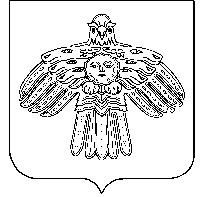 «ОКУНЕВ НОС»СИКТ ОВМÖДЧÖМИНСААДМИНИСТРАЦИЯО признании утратившими силу некоторых нормативно-правовых актов администрации сельского поселения «Окунев Нос»